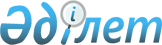 О внесении изменения в постановление Правительства Республики Казахстан от 9 декабря 2015 года № 983 "Об утверждении Плана мероприятий по реализации Концепции государственной молодежной политики до 2020 года "Казахстан 2020: путь в будущее" (второй этап - 2016 - 2020 годы)"Постановление Правительства Республики Казахстан от 25 ноября 2017 года № 775
      Правительство Республики Казахстан ПОСТАНОВЛЯЕТ:
      1. Внести в постановление Правительства Республики Казахстан от 9 декабря 2015 года № 983 "Об утверждении Плана мероприятий по реализации Концепции государственной молодежной политики до 2020 года "Казахстан 2020: путь в будущее" (второй этап – 2016 – 2020 годы)" следующее изменение:
      План мероприятий по реализации Концепции государственной молодежной политики до 2020 года "Казахстан 2020: путь в будущее" (второй этап – 2016 – 2020 годы), утвержденный указанным постановлением, изложить в новой редакции согласно приложению к настоящему постановлению.
      2. Настоящее постановление вводится в действие со дня его подписания. План мероприятий
по реализации Концепции государственной молодежной политики до 2020 года "Казахстан 2020: путь в будущее" (второй этап - 2016 - 2020 годы)
      Примечание: расшифровка аббревиатур:
					© 2012. РГП на ПХВ «Институт законодательства и правовой информации Республики Казахстан» Министерства юстиции Республики Казахстан
				
      Премьер-Министр
Республики Казахстан

 Б. Сагинтаев
Приложение
к постановлению Правительства
Республики Казахстан
от 25 ноября 2017 года № 775Утвержден
постановлением Правительства
Республики Казахстан
от 9 декабря 2015 года № 983
№ п/п
Мероприятие
Форма завершения
Ответственные

за исполнение
Сроки исполнения
Предполагаемые расходы, млн. тенге
Источник финансирования
1
2
3
4
5
6
7
1. Обеспечение доступного и качественного образования
1. Обеспечение доступного и качественного образования
1. Обеспечение доступного и качественного образования
1. Обеспечение доступного и качественного образования
1. Обеспечение доступного и качественного образования
1. Обеспечение доступного и качественного образования
1. Обеспечение доступного и качественного образования
1.
Проведение анализа потребностей рынка труда в разрезе регионов и специальностей организаций технического, профессионального и высшего образования
аналитический отчет в Администрацию Президента Республики Казахстан
МТСЗН, МОН, МКС, МИР, МСХ, МВД, МЭ, акиматы областей, городов Астаны и Алматы
ежегодно, февраль
не требуются
-
2.
Формирование государственного образовательного заказа на подготовку специалистов с высшим и послевузовским образованием, а также техническим и профессиональным, послесредним образованием на основе потребностей рынка труда
постановления Правительства Республики Казахстан и местных исполнительных органов
МОН, МТСЗН, МЗ, МКС, МВД, МСХ, МИР, МНЭ, МФ, акиматы областей, городов Астаны и Алматы, НПП "Атамекен" (по согласованию)
ежегодно, июнь
в пределах выделенных средств
РБ 203 "Обеспечение кадрами с техническим и профессиональным образованием",

204 "Обеспечение кадрами с высшим и послевузовским образованием",

003 "Подготовка специалистов в организациях технического и профессионального, послесреднего образования и оказание социальной поддержки обучающимся",

006 "Подготовка специалистов с высшим, послевузовским образованием и оказание социальной поддержки обучающимся",

МБ
3.
Разработка концептуальных основ проведения профориентационной работы в организациях среднего образования с учетом опыта ОЭСР
рассмотрение на Координационном совете по развитию молодежных организаций
МОН, МЗСР, акиматы областей, городов Астаны и Алматы, НПП "Атамекен" (по согласованию)
март 2016 года
не требуются
-
4.
Проведение фестиваля инновационных идей
фестиваль
МДРГО, МОН, МИР, акиматы областей, городов Астаны и Алматы
ежегодно, октябрь
в пределах выделенных средств
РБ 005 "Проведение мероприятий по молодежной политике"
2. Создание условий для трудоустройства молодежи
2. Создание условий для трудоустройства молодежи
2. Создание условий для трудоустройства молодежи
2. Создание условий для трудоустройства молодежи
2. Создание условий для трудоустройства молодежи
2. Создание условий для трудоустройства молодежи
2. Создание условий для трудоустройства молодежи
5.
Содействие в трудоустройстве молодых людей, в том числе из сельской местности, в рамках Программы развития продуктивной занятости и массового предпринимательства на 2017-2021 годы
информация в МДРГО
МТСЗН, МОН, акиматы областей, городов Астаны и Алматы
ежегодно, январь, июль
в пределах выделенных средств
РБ 068 "Реализация Программы развития продуктивной занятости и массового предпринимательства", 

подпрограмма 100 "Целевые текущие трансферты областным бюджетам, бюджетам городов Астаны и Алматы на развитие рынка труда"
6.
Проведение мониторинга специалистов здравоохранения, образования, социального обеспечения, культуры, спорта и агропромышленного комплекса, прибывших для работы и проживания в сельские населенные пункты в рамках проекта "С дипломом в село!"
информация в МДРГО
акиматы областей, МНЭ, НИЦ "Молодежь" (по согласованию)
ежегодно, март
не требуются
-
7.
Реализация мероприятий, направленных на развитие предпринимательства и повышение деловой активности среди молодежи
информация в МДРГО
МНЭ, Фонд развития предпринимательства "Даму" (по согласованию), НПП "Атамекен" (по согласованию)
ежегодно, июль, декабрь
за счет собственных средств
8.
Обеспечение доступности финансирования для бизнес-проектов молодежи в рамках действующих программ государственной поддержки предпринимательства
информация в МДРГО
МНЭ, Фонд развития предпринимательства "Даму" (по согласованию), НПП "Атамекен" (по согласованию), НПО (по согласованию)
июнь 2018 года
не требуются
-
9.
Реализация Соглашения о гранте (Проект развития молодежного корпуса) между Республикой Казахстан и Международным Банком Реконструкции и Развития, выступающим в качестве администратора Трастового фонда одного донора для программ по повышению энергоэффективности и развития молодежного корпуса
Отчет во Всемирный Банк
МОН
декабрь 2016-2017 годов
в рамках гранта Всемирного Банка
10.
Внесение предложений по разработке методических рекомендаций по формированию института наставничества для молодых специалистов с учетом международного опыта
предложения в Правительство Республики Казахстан
МЗСР, МОН, ФП (по согласованию), НПП "Атамекен" (по согласованию), холдинг "Кәсіпқор" (по согласованию), НИЦ "Молодежь" (по согласованию)
апрель 2016 года
не требуются
-
11.
Проведение мониторинга трудоустройства выпускников ВУЗов и колледжей посредством передачи информации между информационными системами МОН и МТСЗН
аналитическая информация в ежегодном Национальном докладе о состоянии развития образования
МОН, МТСЗН
ежегодно, декабрь
не требуются
-
12.
Внесение предложений по дальнейшему развитию трудовых отрядов "Жасыл ел" и студенческих строительных отрядов
предложения в Правительство Республики Казахстан
МОН, МИР, МСХ, акиматы областей, городов Астаны и Алматы, АО "НК "Астана ЭКСПО – 2017" (по согласованию), НИЦ "Молодежь" (по согласованию)
февраль 2016 года
не требуются
-
13.
Проведение в школах встреч, классных часов с представителями трудовых династий и победителями конкурсов "Лучший по профессии", посвященных Дню труда
информация в МОН
акиматы областей, городов Астаны и Алматы
ежегодно, сентябрь
не требуются
-
14.
Реализация мероприятий, направленных на раннюю профориентационную работу, информирование молодежи о потребностях рынка труда, возможностях поступления в ВУЗы и колледжи, в том числе через проект "Түлектер тақтасы"
информация в МДРГО
акиматы областей, городов Астаны и Алматы, МОН, МТСЗН, МЗ, МКС, МО, МВД
2017-2020 годы, июль, декабрь
в пределах выделенных средств
МБ
15.
Обеспечение деятельности молодежных трудовых отрядов "Жасыл ел"
информация в МДРГО
акиматы областей, городов Астаны и Алматы
ежегодно, июль, октябрь
в пределах выделенных средств
МБ, РБ 005 "Проведение мероприятий по молодежной политике", средства переданы в МИО трансфертами общего характера для ежегодного трудоустройства бойцов не менее 12 тысяч человек
16.
Осуществление общественного мониторинга по вопросам социальной поддержки и обеспечения занятости молодежи
рассмотрение на заседании Совета по молодежной политике при Президенте Республики Казахстан
МДРГО, НПО (по согласованию)
2017-2018 годы, декабрь
в пределах выделенных средств
РБ 005 "Проведение мероприятий по молодежной политике"
17.
Обеспечение деятельности молодежных педагогических отрядов
информация в МДРГО
акиматы областей, городов Астаны и Алматы
ежегодно, июль, октябрь
в пределах выделенных средств
МБ
18.
Реализация мероприятий, направленных на обеспечение занятости и трудоустройства молодежи, оказавшейся в трудной жизненной ситуации
информация в МДРГО
акиматы областей, городов Астаны и Алматы,  МТСЗН, НПО (по согласованию)
ежегодно, июль, декабрь
в пределах выделенных средств
МБ
3. Развитие системы доступного жилья для молодежи
3. Развитие системы доступного жилья для молодежи
3. Развитие системы доступного жилья для молодежи
3. Развитие системы доступного жилья для молодежи
3. Развитие системы доступного жилья для молодежи
3. Развитие системы доступного жилья для молодежи
3. Развитие системы доступного жилья для молодежи
19.
Разработка Плана информационной работы о существующих государственных механизмах обеспечения жильем молодежи
утверждение плана информационной работы
МНЭ, МИР, МОН, акиматы областей, городов Астаны и Алматы, ЖССБК (по согласованию)
Март 2016 года
не требуются
-
20.
Проведение мониторинга обеспеченности студентов колледжей и ВУЗов местами в общежитиях
информация в МДРГО
МОН, акиматы областей, городов Астаны и Алматы
ежегодно, декабрь
не требуются
-
21.
Проведение мониторинга обеспеченности молодых семей жильем в рамках государственных программ
информация в МДРГО
МИР, акиматы областей, городов Астаны и Алматы
ежегодно, июль, декабрь
не требуются
-
22.
Изучение положительного опыта Западно-Казахстанской и Атырауской областей по реализации проекта "Жас Отау"
информация в МДРГО
акиматы областей, городов Астаны и Алматы
Март 2018 года
не требуются
-
4. Формирование здорового образа жизни
4. Формирование здорового образа жизни
4. Формирование здорового образа жизни
4. Формирование здорового образа жизни
4. Формирование здорового образа жизни
4. Формирование здорового образа жизни
4. Формирование здорового образа жизни
23.
Выработка механизмов по поэтапной модернизации спортивных залов в организациях образования, оснащению спортивным инвентарем, в том числе в рамках государственно-частного партнерства
предложения в Правительство Республики Казахстан
МОН, акиматы областей, городов Астаны и Алматы
март 2016 года
не требуются
-
24.
Развитие сети культурно-досуговых центров для молодежи в районных центрах и малых городах, в том числе через активное привлечение механизма государственно-частного партнерства
информация в МДРГО
акиматы областей, городов Астаны и Алматы
ежегодно, июль, декабрь
в пределах выделенных средств
МБ, через привлечение спонсорских средств
25.
Проведение республиканских спортивных студенческих турниров и соревнований
информация в МДРГО
МОН, акиматы областей, городов Астаны и Алматы, МКС
ежегодно, декабрь
в пределах выделенных средств
РБ 204 "Обеспечение кадрами с высшим и послевузовским образованием", МБ
26.
Обеспечение участия студенческой сборной Республики Казахстан во всемирных зимних и летних универсиадах
Информация в МКС
МОН
2017, 2019 годы, декабрь
в пределах выделенных средств
РБ 204 "Обеспечение кадрами с высшим и послевузовским образованием"
27.
Реализация мероприятий по развитию школьных и студенческих лиг по массовым видам спорта
информация в МДРГО
акиматы областей, городов Астаны и Алматы, МОН, ВУЗы (по согласованию), МКС, МЗ
ежегодно, декабрь
в пределах выделенных и за счет спонсорских средств
МБ
28.
Проведение спортивных мероприятий среди детей и молодежи на базе дворовых спортивных площадок
информация в МДРГО
акиматы областей, городов Астаны и Алматы, МОН, МКС
ежегодно, декабрь
в пределах выделенных средств
МБ
29.
Проведение анализа деятельности молодежных центров здоровья
аналитическая информация в ежегодном Национальном докладе "Молодежь Казахстана"
МЗ, акиматы областей, городов Астаны и Алматы, НИЦ "Молодежь" (по согласованию)
ежегодно, декабрь
не требуются
-
30.
Разработка совместного плана по обеспечению взаимодействия между молодежными ресурсными центрами и молодежными центрами здоровья
Утверждение совместного плана
МОН, МЗСР, акиматы областей, городов Астаны и Алматы, НИЦ "Молодежь" (по согласованию)
март 2016 года
не требуются
-
31.
Рассмотрение возможности создания молодежных центров здоровья в ВУЗах и колледжах
информация в МДРГО
акиматы областей, городов Астаны и Алматы, МОН, МЗ, МО, МКС, МВД
Октябрь 2018 года
не требуются
-
5. Повышение правовой культуры молодежи
5. Повышение правовой культуры молодежи
5. Повышение правовой культуры молодежи
5. Повышение правовой культуры молодежи
5. Повышение правовой культуры молодежи
5. Повышение правовой культуры молодежи
5. Повышение правовой культуры молодежи
32.
Проведение совместно с молодежными организациями мероприятий, направленных на повышение у молодежи правовой культуры
информация в МДРГО
акиматы областей, городов Астаны и Алматы, МВД
ежегодно, декабрь
не требуются
-
33.
Формирование и развитие антикоррупционного сознания у молодежи, пропаганда честного заработка
информация в МДРГО
акиматы областей, городов Астаны и Алматы, АДГСПК (по согласованию), НПП "Атамекен" (по согласованию), РМО (по согласованию)
ежегодно, декабрь
не требуются
-
34.
Совершенствование мер по реабилитации и адаптации лиц из числа молодежи, отбывших уголовные наказания, с проведением региональных семинаров с сотрудниками уголовно-исполнительной системы
информация в МДРГО
акиматы областей, городов Астаны и Алматы, МВД, НИЦ "Молодежь" (по согласованию)
ежегодно, декабрь
не требуются
-
6. Приобщение молодежи к культурным, гражданским и духовно-нравственным ценностям в рамках модернизации общественного сознания
6. Приобщение молодежи к культурным, гражданским и духовно-нравственным ценностям в рамках модернизации общественного сознания
6. Приобщение молодежи к культурным, гражданским и духовно-нравственным ценностям в рамках модернизации общественного сознания
6. Приобщение молодежи к культурным, гражданским и духовно-нравственным ценностям в рамках модернизации общественного сознания
6. Приобщение молодежи к культурным, гражданским и духовно-нравственным ценностям в рамках модернизации общественного сознания
6. Приобщение молодежи к культурным, гражданским и духовно-нравственным ценностям в рамках модернизации общественного сознания
6. Приобщение молодежи к культурным, гражданским и духовно-нравственным ценностям в рамках модернизации общественного сознания
35.
Организация целевых мероприятий по обеспечению преемственности поколений и популяризации традиций народа Казахстана
Проведение мероприятий
МДРГО, МКС, МОН, акиматы областей, городов Астаны и Алматы, РМО (по согласованию)
ежегодно, декабрь
в пределах выделенных средств
РБ 005 "Проведение мероприятий по молодежной политике", МБ
36.
Разработка методических рекомендаций для социальных служб, оказывающих консультационные услуги молодым семьям
утверждение методических рекомендаций
МОН, МЗСР, НИЦ "Молодежь" (по согласованию)
июнь 2016 года
не требуются
-
37.
Проведение мониторинга деятельности социальных служб, оказывающих консультационные услуги молодым семьям
аналитическая информация в ежегодном Национальном докладе "Молодежь Казахстана"
МДРГО, акиматы областей, городов Астаны и Алматы, НИЦ "Молодежь" (по согласованию)
ежегодно, декабрь
в пределах выделенных средств
РБ 005 "Проведение мероприятий по молодежной политике"
38.
Проведение церемонии вручения государственной молодежной премии "Дарын"
Вручение премии
МДРГО
ежегодно, декабрь
в пределах выделенных средств
РБ 005 "Проведение мероприятий по молодежной политике"
39.
Организация и проведение молодежного творческого фестиваля "Бәйтерек-fest"
Вручение наград
МДРГО, акиматы областей, городов Астаны и Алматы
ежегодно
в пределах выделенных средств
РБ 005 "Проведение мероприятий по молодежной политике", МБ
40.
Включение представителей молодежных организаций в составы консультативно-совещательных органов при центральных государственных и местных исполнительных органах
Информация в МОН
МЗСР, МИР, МКС, МСХ, МО, МВД, акиматы областей, городов Астаны и Алматы
июль 2016 года
не требуются
-
41.
Обеспечение системной поддержки молодежных проектов и инициатив через механизмы государственно-частного партнерства и грантов
информация в МДРГО
акиматы областей, городов Астаны и Алматы
ежегодно, декабрь
не требуются
-
42.
Организация мероприятий, направленных на развитие у молодежи организаторских навыков, лидерских качеств
Проведение мероприятий
МДРГО, акиматы областей, городов Астаны и Алматы
ежегодно, декабрь
в пределах выделенных средств
РБ 005 "Проведение мероприятий по молодежной политике"
43.
Проведение комплекса мероприятий по военно-патриотическому воспитанию молодежи
Проведение мероприятий
МДРГО, МО, МВД, акиматы областей, городов Астаны и Алматы
ежегодно, декабрь
в пределах выделенных средств
РБ 005 "Проведение мероприятий по молодежной политике"
44.
Проведение республиканского фестиваля военно-патриотической песни "Жас ұлан"
Проведение фестиваля 
МО, МОН, МДРГО, акиматы областей, городов Астаны и Алматы
ежегодно, октябрь
в пределах выделенных средств
РБ 047 "Обеспечение боевой, мобилизационной готовности Вооруженных Сил Республики Казахстан"
45.
Проведение военно-патриотического сбора "Айбын"
проведение военно-патриотического сбора
МО, МОН, акиматы областей, городов Астаны и Алматы
июнь 2016 года
в пределах выделенных средств
РБ 047 "Обеспечение боевой, мобилизационной готовности Вооруженных Сил Республики Казахстан"
46.
Проведение летних военно-патриотических лагерей для воспитанников военно-патриотических клубов
информация в МДРГО
акиматы областей, городов Астаны и Алматы
ежегодно, июнь-июль
в пределах выделенных средств
МБ
47.
Принятие мер по расширению сети и совершенствованию деятельности дворовых клубов
информация в МДРГО
акиматы областей, городов Астаны и Алматы
ежегодно, декабрь
в пределах выделенных средств
МБ
48.
Проведение мероприятий по развитию детско-юношеского движения "Жас Улан"
проведение мероприятий, информация в МДРГО
акиматы областей, городов Астаны и Алматы
ежегодно, июль, декабрь
в пределах выделенных средств
МБ
49.
Организация накануне празднования Дня Первого Президента и Дня Независимости Республики Казахстан торжественного приема учащихся школ в ряды республиканского движения "Жас Улан"
проведение торжественного приема
акиматы областей, городов Астаны и Алматы
ежегодно, до 1 и 15 декабря
не требуются
-
50.
Организация на системной основе военно-патриотических сборов на областном и районном уровнях
информация в МДРГО
акиматы областей, городов Астаны и Алматы
ежегодно, июль, декабрь
в пределах выделенных средств
МБ
51.
Организация мероприятий по развитию деятельности органов молодежного самоуправления
проведение мероприятий, информация в МДРГО
акиматы областей, городов Астаны и Алматы
ежегодно, ноябрь
не требуются
-
52.
Организация мероприятий по развитию волонтерской деятельности молодежи
Проведение мероприятий
МДРГО, МОН, акиматы областей, городов Астаны и Алматы
2018-2020 годы, декабрь
в пределах выделенных средств
РБ 003 "Обеспечение укрепления взаимоотношения институтов гражданского общества и государства", МБ
53.
Проведение встреч успешных молодых казахстанцев, выпускников программы "Болашак" с сельской молодежью
информация в МДРГО
акиматы областей, городов Астаны и Алматы, ассоциация "Болашак" (по согласованию)
ежегодно, июль, декабрь
не требуются
-
54.
Организация региональных форумов молодежи
Проведение региональных форумов
акиматы областей, городов Астаны и Алматы
2016, 2018, 2020 годы
в пределах выделенных средств
МБ
55.
Организация Республиканского форума молодежи
Проведение Республиканского форума
МДРГО
2016, 2018, 2020 годы
в пределах выделенных средств
РБ 005 "Проведение мероприятий по молодежной политике"
56.
Продолжение работы по проведению дубляжа популярных зарубежных фильмов на государственный язык
информация в МКС
ассоциация "Болашак" (по согласованию)
ежегодно, декабрь
за счет спонсорских средств
57.
Привлечение молодежи к реализации проектов, направленных на укрепление межэтнического согласия
информация в МДРГО
МКС, акиматы областей, городов Астаны и Алматы
ежегодно, июль, декабрь
не требуются
-
58.
Организация выпуска образовательных телепрограмм, направленных на формирование у молодежи культа знаний и профессионализма
Выпуск образовательных телепрограмм
МИК, МОН, МДРГО, акиматы областей, городов Астаны и Алматы
ежегодно, декабрь
в пределах выделенных средств
РБ 087 "Проведение государственной информационной политики", МБ
59.
Проведение мероприятий по пропаганде среди молодежи идей ресурсосбережения и формирования новой экологической политики
информация в МДРГО
МЭ
ежегодно, декабрь
не требуются
-
60.
Проведение мероприятий по пропаганде среди молодежи этнокультурного и экологического туризма, в том числе через организацию для старшеклассников туристических походов по сакральным объектам Республики Казахстан "Туған жерден-туған елге"
информация в МДРГО
акиматы областей, городов Астаны и Алматы, МОН, МКС
ежегодно, декабрь
в пределах выделенных средств
МБ
61.
Внедрение в рамках вузовского компонента по специальностям гуманитарного направления тематики "Рухани жаңғыру" в целях модернизации общественного сознания
Информация в МДРГО
МОН, ВУЗы (по согласованию)
ежегодно, октябрь
не требуются
-
62.
Реализация проекта по развитию внутреннего молодежного туризма
проведение мероприятий
МДРГО, МКС, акиматы областей, городов Астаны и Алматы
ежегодно, июль, декабрь
в пределах выделенных средств
РБ 005 "Проведение мероприятий по молодежной политике"
63.
Разработка и реализация общенационального проекта по социализации и развитию молодежи
Социальный проект
МДРГО, НПО (по согласованию), НИЦ "Молодежь" (по согласованию)
2017-2020 годы
в пределах выделенных средств
РБ 005 "Проведение мероприятий по молодежной политике"
64.
Проведение фестиваля патриотического творчества "Туған жер"
награждение победителей
МДРГО, МКС, акиматы областей, городов Астаны и Алматы
2018-2020 годы
в пределах выделенных средств
РБ 005 "Проведение мероприятий по молодежной политике"
65.
Проведение мероприятий по популяризации государственного языка среди молодежи
проведение мероприятий
МДРГО, МКС, акиматы областей, городов Астаны и Алматы
ежегодно, декабрь
в пределах выделенных средств
РБ 005 "Проведение мероприятий по молодежной политике", МБ
66.
Проведение региональных дебатных турниров
информация в МДРГО
акиматы областей, городов Астаны и Алматы
ежегодно, декабрь
в пределах выделенных средств
МБ
67.
Проведение республиканской акции "Час семьи" в целях пропаганды семейных ценностей
информация в МДРГО
МОН, акиматы областей, городов Астаны и Алматы
ежегодно, май
не требуются
-
7. Научно-исследовательское и методическое обеспечение
7. Научно-исследовательское и методическое обеспечение
7. Научно-исследовательское и методическое обеспечение
7. Научно-исследовательское и методическое обеспечение
7. Научно-исследовательское и методическое обеспечение
7. Научно-исследовательское и методическое обеспечение
7. Научно-исследовательское и методическое обеспечение
68.
Проведение на системной основе социологических и аналитических исследований, направленных на выявление потребностей и интересов молодежи
результаты социологических исследований
МДРГО, акиматы областей, городов Астаны и Алматы, НИЦ "Молодежь" (по согласованию)
ежеквартально
в пределах выделенных средств (государственное задание)
РБ 005 "Проведение мероприятий по молодежной политике", МБ
69.
Подготовка ежегодного Национального доклада "Молодежь Казахстана"
Национальный доклад в Правительство Республики Казахстан
МДРГО, акиматы областей, городов Астаны и Алматы, НИЦ "Молодежь" (по согласованию)
Ежегодно до 20 декабря
в пределах выделенных средств (государственное задание)
РБ 005 "Проведение мероприятий по молодежной политике"
70.
Разработка методики расчета рейтинга территорий, благоприятных для развития молодежи
рассмотрение методики расчета на Координационном совете по развитию молодежных организаций
МОН, акиматы областей, городов Астаны и Алматы, НИЦ "Молодежь" (по согласованию)
Март 2016 года
не требуются
-
71.
Разработка статистических бюллетеней по актуальным вопросам молодежи
издание статистических бюллетеней
МДРГО, МНЭ, НИЦ "Молодежь" (по согласованию)
ежегодно, июль, декабрь
в пределах выделенных средств (государственное задание)
РБ 005 "Проведение мероприятий по молодежной политике"
72.
Организация обучающих семинаров-тренингов, вебинаров для специалистов, работающих с молодежью
Проведение семинаров-тренингов, вебинаров
МДРГО, НИЦ "Молодежь" (по согласованию), АГУ при Президенте Республики Казахстан (по согласованию)
ежеквартально
в пределах выделенных средств (государственное задание)
РБ 005 "Проведение мероприятий по молодежной политике"
73.
Изучение зарубежного опыта в области исследования процессов в молодежной среде
аналитическая информация в ежегодном Национальном докладе "Молодежь Казахстана"
МДРГО, МИД, НИЦ "Молодежь" (по согласованию)
ежегодно, декабрь
не требуются
-
74.
Обеспечение методической поддержки институтов молодежной политики
издание методических пособий и рекомендаций
МДРГО, НИЦ "Молодежь" (по согласованию), акиматы областей, городов Астаны и Алматы
2017-2020 годы
в пределах выделенных средств (государственное здание)
РБ 005 "Проведение мероприятий по молодежной политике"
8. Развитие международного молодежного сотрудничества
8. Развитие международного молодежного сотрудничества
8. Развитие международного молодежного сотрудничества
8. Развитие международного молодежного сотрудничества
8. Развитие международного молодежного сотрудничества
8. Развитие международного молодежного сотрудничества
8. Развитие международного молодежного сотрудничества
75.
Организация мероприятий по популяризации за рубежом мирных инициатив Казахстана с участием казахстанской молодежи
проведение мероприятий
МОН, МДРГО, МИД, ассоциация "Болашак" (по согласованию), НИЦ "Молодежь" (по согласованию)
ежегодно, декабрь
не требуются
-
76.
Организация системной работы по привлечению грантов международных организаций, направленных на реализацию государственной молодежной политики
подписание соглашений о грантах
МДРГО, МИД, НИЦ "Молодежь" (по согласованию)
2018-2020 годы
не требуются
-
77.
Внесение предложений по проведению в Казахстане крупных международных молодежных диалоговых площадок в рамках ООН, ЕС, ШОС, СНГ, ОБСЕ, СВМДА и других международных организаций, а также обеспечение участия молодежи в их работе
предложения в Правительство Республики Казахстан
МДРГО, МИД, НИЦ "Молодежь" (по согласованию), РМО (по согласованию)
2016-2020 годы, декабрь
не требуются
-
78.
Внесение предложений по организации в городе Астане в 2020 году IV Глобального форума экспертов молодежной политики
предложения в Правительство Республики Казахстан
МДРГО, МИД, НИЦ "Молодежь" (по согласованию)
Март 2018 года
не требуются
-
79.
Проведение молодежного форума стран-участниц СНГ
Проведение форума
МДРГО
2018-2020 годы
в пределах выделенных средств
РБ 005 "Проведение мероприятий по молодежной политике"
80.
Проведение Центрально-азиатского форума молодежи
Проведение форума
акимат Южно-Казахстанской области, МДРГО, МИД
2018 год
в пределах выделенных средств
МБ
81.
Проработка вопроса по проведению Международного молодежного хора "Астана – голос мира" в рамках VI Съезда лидеров мировых и традиционных религий
предложения в Правительство Республики Казахстан
МДРГО, МКС
февраль 2018 года
не требуются
-
9. Информационное сопровождение
9. Информационное сопровождение
9. Информационное сопровождение
9. Информационное сопровождение
9. Информационное сопровождение
9. Информационное сопровождение
9. Информационное сопровождение
82.
Разработка плана информационно-разъяснительной работы по реализации государственной молодежной политики
Утверждение плана
МДРГО, акиматы областей, городов Астаны и Алматы
ежегодно, январь
не требуются
-
83.
Разработка региональных планов информационно-разъяснительной работы по реализации государственной молодежной политики
Утверждение региональных планов
акиматы областей, городов Астаны и Алматы
ежегодно, январь
не требуются
-
84.
Сопровождение единого интернет-ресурса в сфере государственной молодежной политики
открытие новых рубрик, размещение информации на едином интернет-ресурсе
МДРГО, НИЦ "Молодежь" (по согласованию)
ежегодно, декабрь
в пределах выделенных средств
РБ 005 "Проведение мероприятий по молодежной политике"
85.
Разработка и утверждение тематик по выпуску аудио, видеороликов о ходе реализации молодежной политики
Информация в МИК
МДРГО, акиматы областей, городов Астаны и Алматы, НИЦ "Молодежь" (по согласованию)
ежегодно, до 20 января
не требуются
-
86.
Трансляция тематических аудио, видеороликов о ходе реализации молодежной политики
трансляция тематических аудио-, видеороликов
МИК, МДРГО, акиматы областей, городов Астаны и Алматы
ежегодно
в пределах выделенных средств
РБ 087 "Проведение государственной информационной политики", МБ
87.
Реализация проекта по информационной поддержке государственной молодежной политики
проведение мероприятий
МДРГО
2017-2020 годы
в пределах выделенных средств
РБ 005 "Проведение мероприятий по молодежной политике"
10. Институциональное укрепление молодежной политики
10. Институциональное укрепление молодежной политики
10. Институциональное укрепление молодежной политики
10. Институциональное укрепление молодежной политики
10. Институциональное укрепление молодежной политики
10. Институциональное укрепление молодежной политики
10. Институциональное укрепление молодежной политики
88.
Проведение анализа деятельности молодежных ресурсных центров, молодежных организаций, органов молодежного самоуправления в ВУЗах, советов по делам молодежи при акиматах
рассмотрение на Координационном совете по развитию молодежных организаций
МОН, акиматы областей, городов Астаны и Алматы, НИЦ "Молодежь" (по согласованию)
июль 2016 года
не требуются
-
89.
Рассмотрение вопроса по разработке стандартов и методики оценки деятельности молодежных ресурсных центров, молодежных организаций, органов молодежного самоуправления в ВУЗах, советов по делам молодежи при акиматах
рассмотрение на Координационном совете по развитию молодежных организаций
МОН, акиматы областей, городов Астаны и Алматы, НИЦ "Молодежь" (по согласованию)
Октябрь 2016 года
не требуются
-
90.
Разработка плана по дальнейшему развитию молодежных ресурсных центров в Республике Казахстан при экспертной поддержке ЮНИСЕФ 
Утверждение плана
МОН, акиматы областей, городов Астаны и Алматы, НИЦ "Молодежь" (по согласованию), ЮНИСЕФ (по согласованию)
2-квартал 2016 года
не требуются
-
91.
Организация работы "Школа государственной молодежной политики"
Цикл обучающих курсов
МДРГО, НИЦ "Молодежь" (по согласованию)
ежегодно
в пределах выделенных средств
РБ 005 "Проведение мероприятий по молодежной политике"
92.
Разработка программы учебной дисциплины "Молодежная политика" для преподавания в ВУЗах по гуманитарным и педагогическим специальностям
утверждение программы учебной дисциплины на учебно-методических советах
ВУЗы (по согласованию), НИЦ "Молодежь" (по согласованию)
до 1 июня 2016 года
не требуются
-
93.
Апробирование программы учебной дисциплины "Молодежная политика" в ВУЗах по гуманитарным и педагогическим специальностям
Информация в МОН
ВУЗы, НИЦ "Молодежь" (по согласованию)
в течение 2016-2017 учебного года
не требуются
-
94.
Разработка общенационального событийного графика мероприятий в сфере молодежной политики
Утверждение общенационального событийного графика
МДРГО, акиматы областей, городов Астаны и Алматы, РМО (по согласованию), НИЦ "Молодежь" (по согласованию)
ежегодно, до 1 декабря
не требуются
-
95.
Организация встреч первых руководителей центральных и местных государственных органов с молодежью
информация в МДРГО
ЦГО, акиматы областей, городов Астаны и Алматы
ежегодно, июль, декабрь
не требуются
-
96.
Внесение предложений по институциональной поддержке республиканских молодежных организаций
рассмотрение предложений на заседании Совета по молодежной политике при Президенте Республики Казахстан
МДРГО, МФ, МНЭ
март 2018 года
не требуются
-
97.
Проработка вопроса по открытию домов молодежи для реализации молодежных инициатив
рассмотрение на заседании Совета по молодежной политике при Президенте Республики Казахстан
акиматы областей, городов Астаны и Алматы
июнь 2018 года
не требуются
-
МИК
–
Министерство информации и коммуникаций Республики Казахстан
МСХ
–
Министерство сельского хозяйства Республики Казахстан
МОН
–
Министерство образования и науки Республики Казахстан
МЗ
–
Министерство здравоохранения Республики Казахстан
МДРГО
–
Министерство по делам религий и гражданского общества Республики Казахстан
МТСЗН
–
Министерство труда и социальной защиты населения Республики Казахстан
МИР
– 
Министерство по инвестициям и развитию Республики Казахстан
МФ
–
Министерство финансов Республики Казахстан
МО
–
Министерство обороны Республики Казахстан
МКС
–
Министерство культуры и спорта Республики Казахстан
АДГСПК
–
Агентство Республики Казахстан по делам государственной службы и противодействию коррупции 
МИД
–
Министерство иностранных дел Республики Казахстан
МНЭ
–
Министерство национальной экономики Республики Казахстан
МВД
–
Министерство внутренних дел Республики Казахстан
МЭ
–
Министерство энергетики Республики Казахстан
МЗСР
–
Министерство здравоохранения и социального развития Республики Казахстан
НПП "Атамекен"
–
Национальная палата предпринимателей Республики Казахстан "Атамекен"
ассоциация "Болашак"
–
ассоциация стипендиатов международной стипендии Президента Республики Казахстан "Болашак"
Фонд развития предпринимательства "Даму"
–
акционерное общество "Фонд развития предпринимательства "Даму"
НИЦ "Молодежь"
–
научно-исследовательский центр "Молодежь"
ВУЗы
–
высшие учебные заведения
холдинг "Кәсіпқор"
–
некоммерческое акционерное общество "Холдинг "Кәсіпқор"
ФП
–
республиканское объединение профсоюзов "Федерация профсоюзов Республики Казахстан"
ЖССБК
–
акционерное общество "Жилищный строительный сберегательный банк Казахстана"
АГУ
–
Академия государственного управления при Президенте Республики Казахстан
ЦГО
–
центральные государственные органы
РМО
–
республиканские молодежные организации
НПО
–
неправительственные организации
АО "НК "Астана ЭКСПО – 2017"
–
акционерное общество "Национальная компания "Астана ЭКСПО – 2017"
ОЭСР
–
Организация экономического сотрудничества и развития
ЮНИСЕФ
–
Детский фонд Организации Объединенных Наций (ЮНИСЕФ)
ЕС
–
Европейский союз
ООН
–
Организация Объединенных Наций
СНГ
–
Содружество Независимых Государств
СВМДА
–
Совещание по взаимодействию и мерам доверия в Азии
ОБСЕ
–
Организация по Безопасности и Сотрудничеству в Европе
ШОС
–
Шанхайская организация сотрудничества 